Тур «Большая Псковская Энциклопедия» из Санкт-Петербурга на «Ласточке»4 дня /3 ночиДаты заезда: с 03.10.2022 по 28.12.2022 / с 12.01.2023 по 23.04.20232022 г.: дата первого заезда 03.10.2022, дата последнего заезда 23.12.20222023 г.: дата первого заезда 12.01.2023, дата последнего заезда 20.04.2023По вторникам: Изборск – Печоры – Пушкинские Горы – Псков – ОстровПо четвергам: Псков – Остров – Пушкинские Горы – Изборск – ПечорыПо пятницам: Остров – Пушкинские Горы – Изборск – Печоры – Псков1 день10:25 – прибытие поезда № 809 «ЛАСТОЧКА» на железнодорожный вокзал Пскова. Встреча с гидом внутри здания железнодорожного вокзала (центральный вход) с табличкой «Я        ПСКОВ».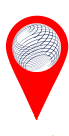 10:30 – 15:00 – отправление на расширенную обзорную автобусно-пешеходную экскурсию по Пскову.Ольгинская часовня – место притяжения всех туристов, место, где по легенде тысячу лет назад княгиня Ольга предрекла славу Пскову. Перед вами откроется хрестоматийный вид Псковского Крома и, ставшая уже знаменитой, надпись: «Россия начинается здесь».Собор Рождества Иоанна Предтечи – один из первых каменных соборов Пскова, и единственный храм в городе, построенный по новгородским традициям. Входит в список наследия ЮНЕСКО.Памятник князю Александру Невскому на горе Соколиха – вы окажетесь на месте, откуда открывается панорамный вид на бОльшую часть города, почувствуете себя совсем крохотным вблизи величественных фигур князя Александра Невского и его дружины. Получите ответы на главные вопросы о знаменитом Ледовом побоище.Рождества Богородицы Снетогорский монастырь – монастырь-родоначальник псковской архитектурной школы. Этот удивительный храм древнейший монастырь Пскова основан, по церковному преданию, защитником «града Святой Троицы» – князем Довмонтом. Входит в список наследия ЮНЕСКО.Покровский угол: Покровская башня и церковь Покрова и Рождества от Пролома – вы увидите место славной победы псковичей над польским королем Стефаном Баторием, узнаете самые интересные захватывающие моменты этого сражения, посмотрите на одну из самых больших башен во всей Европе – Покровскую. Сможете зайди в уникальную двойную церковь, внесенную в список наследия ЮНЕСКО –церковь Покрова и Рождества от Пролома.Храмы XV-XVI века центральной части города – Псков не зря называют «городом церквей». На протяжении всего маршрута вы будете видеть храмы совершенно особой псковской школы архитектуры. Узнаете, как же это строить «по-псковски», что такое «поребрик-бегунок-поребрик», и почему псковичи любили звонницы, а не колокольни.Памятник княгине Ольге, Двум капитанам, Скобарю – три памятника и три совершенно разные истории ждут вас. Легенда об основании Пскова, и как обычная девушка стала Великой княгиней Киевской. История про город Энск, который был прототипом Пскова в романе В. Каверина «Два капитана». И загадка – кто такие скобари – провинциальные невежи или искусные кузнецы?Гражданская архитектура губернского периода – мы покажем вам постройки гражданской архитектуры, отражающей жизнь губернского, дореволюционного Пскова. Города, который был практически уничтожен в годы ВОВ.Кремль и Троицкий собор – самое сердце Пскова. Крепость, которой по своей мощности практически нет равных. Вы прогуляетесь среди старинных стен и башен, узнаете загадки Довмонтова города и послушаете рассказы о небывалой силе и храбрости псковских князей, познакомитесь с величественным Троицким собором и его сокровищами: чудотворными иконами и уникальным семиярусным иконостасом.15:00 – 15:45 – обед в кафе в центре Пскова.16:00 – 18:00 – пешеходная экскурсия «За́псковские Сказки» по историческому району За́псковье.Узнать почему в Пскове Петра I величали антихристом, почему Гельдтова баня стоит именно на берегу Псковы, выбрать, какая легенда про Гремячую башню нравится вам больше всего, и понять, в чем особенность Псковской архитектурной школы Вы сможете на нашей пешеходной экскурсии «За́псковские сказки». Объекты в данной экскурсии не дублируются с объектами пешеходной экскурсии по Пскову, а наоборот, экскурсии прекрасно дополняют друг друга.После 18:00 – трансфер в отель. Размещение в номерах. Свободное время.2 день10:30 – отправление на экскурсию в город Остров. Остров – древний русский город, впервые упоминаемый в летописи в 1341 году. Сегодня главной достопримечательностью и символом города, являются уникальные цепные мосты через реку Великую, 1853 года постройки. Так же примечательны: памятник Клавдии Назаровой, старейшее каменное здание города – церковь Николая Чудотворца в Застенье 1542 года, и городской краеведческий музей. В рамках экскурсии Вас так же ожидает посещение музейного комплекса «Линия Сталина». Комплекс представляет собой фортификационные сооружения конца 30-х годов двадцатого века в виде ДОТов с полевыми укреплениями – траншеями, землянками, различными противопехотными и противотанковыми препятствиями и заграждениями, коллекцию раритетной техники, мемориальное воинское захоронение.10:30 – 11:30 – переезд в Остров (60 км). Трассовая экскурсия. 11:30 – 14:00 – экскурсия по музейному комплексу «Линия Сталина». 14:00 – 14:40 – экскурсия по г. Остров (подвесные мосты, памятник Клавдии Назаровой, церковь Николая Чудотворца). 14:50 – 15:30 – обед в Острове.15:30 – 16:00 – свободное время. 16:00 – 17:00 – экскурсия по краеведческому музею г. Остров. 17:00 – отправление в Псков (60 км).После 18:00 – трансфер в отель. Свободное время.3 день08:00 – 09:00 – завтрак в отеле.09:00 – отправление на экскурсию в Пушкинские Горы. «Вновь я посетил…» — писал Александр Сергеевич Пушкин, заново наслаждаясь красотами своего родового имения и печалясь о том, как быстротечно время.Побывать на Псковской земле и прочувствовать её до конца невозможно без посещения уникального историко-литературного и природно-ландшафтного музея-заповедника им. А.С. Пушкина. Здесь, на отчей земле, Пушкин получил импульс всему своему творчеству в дальнейшем. Пушкинские Горы были для великого поэта родным домом, кабинетом, приютом спокойствия, трудов и вдохновения. Мы посетим «поэта дом опальный» в Михайловском, последнее пристанище великого русского гения — его могилу у стен Успенской церкви Святогорского монастыря, а также, усадьбу ближайших друзей Александра Сергеевича, семьи Осиповых-Вульф, – «дом Лариных» в Тригорском.09:00 – 11:00 – переезд в Пушкинские Горы (120 км). Трассовая экскурсия.  11:00 – 13:00 – экскурсия по усадьбе Михайловское. 13:15 – 14:00 – экскурсия по Святогорскому монастырю с посещением могилы А.С. Пушкина. 14:15 – 15:00 – обед в Пушкинских Горах. 15:30 – 17:30 – экскурсия по усадьбе Тригорское.17:30 – отправление в Псков (120 км).После 19:30 – трансфер в отель. Свободное время.4 день08:00 – 10:30 – завтрак в отеле. Свободное время. Освобождение номеров.11:30 – отправление на экскурсию в Избо́рск и Печоры. Посадка в автобус с багажом.Рядом с Псковом, всего в 30 километрах, расположилась деревня Старый Изборск. Между прочим, в Средние века Изборск был крупным городом, через который проходили торговые пути, и входил в 10 древнейших городов Руси (первое упоминание Изборска в летописи датируется 862 годом). В 20 километрах от Изборска, на самой границе России, находится жемчужина Псковской земли – Свято-Успенский Псково-Печерский мужской монастырь. Единственный монастырь во всей России, где с 1473 года служба идет беспрестанно. Монастырь действовал и в годы Советской власти, и в годы Великой Отечественной Войны. Но наш монастырь это не только святая обитель, но и крепость, которая воевала от времен Ивана Грозного и до времен Петра I. 11:30 – 12:00 – переезд в Избо́рск (30 км). Трассовая экскурсия.  12:00 – 14:00 – экскурсия в Избо́рске (Избо́рская крепость XIV-XVI вв., Словенские ключи).  14:00 – 14:30 – переезд в Печоры (20 км). Трассовая экскурсия.  14:30 – 15:15 – обед в Печорах. 15:30 – 17:15 – посещение Псково-Печерского монастыря. Экскурсия, свободное время. 17:30 – выезд в Псков (52 км). После 18:30 – окончание программы, трансфер на ж/д вокзал. 19:32 – отправление поезда №812 «ЛАСТОЧКА» в Санкт-Петербург.В стоимость тура входит: встреча и проводы на ж/д вокзале, размещение в отеле 3 ночи (номер выбранной категории), расширенная автобусно-пешеходная экскурсия по Пскову, пешеходная экскурсия «За́псковские сказки», экскурсия в Избо́рск и Печоры, экскурсия в Пушкинские горы, экскурсия в г. Остров, входные билеты на платные объекты, пакет питания: 3 завтрака + 4 обеда, трансферы по программе.Стоимость тура на 1 человека с учетом программы и проживания: Скидка для всех типов размещения:Скидка для пенсионеров/студентов/детей (с 14 до 18 лет):Скидка для ребенка (от 5 до 14 лет): Скидка для всех типов размещения:Скидка для пенсионеров/студентов/детей (с 14 до 18 лет):Скидка для ребенка (от 5 до 14 лет): Скидка для всех типов размещения:Скидка для пенсионеров/студентов/детей (с 14 до 18 лет):Скидка для ребенка (от 5 до 14 лет): 450 руб. 850 руб.450 руб. 850 руб.450 руб. 850 руб.ОтельСтоимость тура на 1 человека с учетом программы и проживанияСтоимость тура на 1 человека с учетом программы и проживанияСтоимость тура на 1 человека с учетом программы и проживанияСтоимость тура на 1 человека с учетом программы и проживанияЗавтракОтель½ номераДоп. местоДоп. местоОдноместное размещениеЗавтракАрль17 50015 10015 10021 100КомплексныйОльгинская 2*стандарт улучшенный 19 70015 50015 50021 100Шведский столКолос 3*20 70017 10017 10026 700КомплексныйБарселона 3*21 20016 65016 65025 900Шведский столПокровский 4*мансардный с доступом в Spa – зону25 90018 90018 90034 900Шведский столПокровский 4*стандарт с доступом в Spa – зону26 90018 90018 90036 900Шведский столДвор Подзноева 3* (корпус студии и апартаменты)Без доступа в Spa – зону25 50019 70019 70035 700Шведский столДвор Подзноева 4* (главный корпус)28 00019 70019 70039 500Шведский столOld Estate 4*26 30020 90020 90036 500Шведский стол